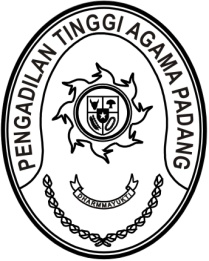 S  U  R  A  T      T  U  G  A  SNomor : W3-A/        /PS.00/3/2023Menimbang 	: 	bahwa dalam rangka peningkatan kualitas Sumber Daya Manusia tenaga Teknis Peradilan Agama di lingkungan Pengadilan Tinggi Agama Padang dipandang perlu untuk melakukan diskusi hukum;Dasar 	: 	Peraturan Mahkamah Agung RI Nomor 8 Tahun 2016 tentang Pengawasan dan Pembinaan Atasan Langsung di Lingkungan Mahkamah Agung dan Badan Peradilan Di Bawahnya;MEMBERI TUGASKepada 	: 	1.	Nama	:	Drs. H. Maharnis, S.H., M.H.			NIP	:	195606231979031006			Pangkat/Gol. Ru	:	Pembina Utama (IV/e)			Jabatan	:	Hakim Tinggi		2.	Nama	:	Drs. H. Sulem Ahmad, S.H., M.A.			NIP	:	195607291986031002			Pangkat/Gol. Ru	:	Pembina Utama (IV/e)			Jabatan	:	Hakim Tinggi		3.	Nama	:	Drs. H. Amridal, S.H., M.A.			NIP	:	195606151980031009			Pangkat/Gol. Ru	:	Pembina Utama (IV/e)			Jabatan	:	Hakim Tinggi		4.	Nama	:	Dr. Drs. H. Abdul Hadi, M.H.I.			NIP	:	196212281993031004			Pangkat/Gol. Ru	:	Pembina Utama Madya (IV/d)			Jabatan	:	Hakim TinggiUntuk	:	Melaksanakan kegiatan diskusi hukum di Hotel Grand Bunda pada tanggal 2 s.d 3 Maret 2023;       1 Maret 2023  Plt.Ketua,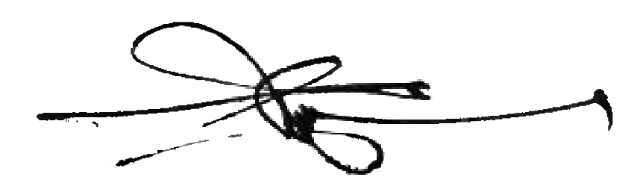 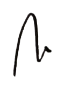 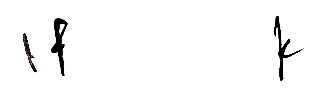 Drs. H. Syafri Amrul, M.H.I.							NIP. 195804101987031006Tembusan :- Yth. Ketua Pengadilan Tinggi Agama Padang (sebagai laporan).